„ Покондирена тиква“                                  Јован Стерија ПоповићЈован Стерија Поповић је познати српски комедиограф (писац комедија) који је живео у 19. веку. У својим делима је исмевао мане појединца, али и друштва у коме је живео. Теме о којима је писао су универзалне, што значи да то о чему је писао можемо уочити и у данашњици. Покондирена тиква је израз који означава да је нешто што је просто (једноставно) умислило да је битно и да има велики значај.   Слика 1: кондир     Слика 2: тиква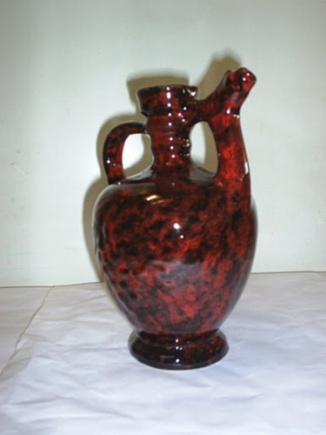 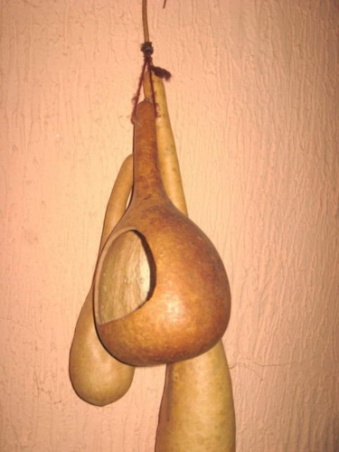 Књижевни род: драмаКњижевна врста: комедијаЗадатак:На линку https://www.youtube.com/watch?v=fmyCXO2r_xY погледти филм „Покондирена тиква“. Након одгледаног фима у десетак реченица  написати своје утиске о филму.  Посебну пажњу обратити на то које мане исмева писац у овом делу. 